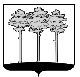 
ГОРОДСКАЯ  ДУМА  ГОРОДА  ДИМИТРОВГРАДАУльяновской областиР Е Ш Е Н И Ег.Димитровград   25  октября  2017  года                                                                      № 70/844  .                                    О внесении изменений в Порядок определения размера арендной платы, порядка, условий и сроков внесения арендной платы за земли, находящиеся в муниципальной собственности города Димитровграда Ульяновской областиВ соответствии со статьями 11, пунктом 2 части 3 статьи 39.7, 65 Земельного кодекса Российской Федерации, руководствуясь Федеральным законом от 06.10.2003 №131-ФЗ «Об общих принципах организации местного самоуправления в Российской Федерации», рассмотрев обращение Исполняющего обязанности Главы Администрации города Димитровграда Ульяновской области  Ю.А.Корженковой от 27.09.2017 №01-23/6137, Городская Дума города Димитровграда Ульяновской области второго созыва решила:1. Внести изменения в Порядок определения размера арендной платы, порядка, условий и сроков внесения арендной платы за земли, находящиеся в муниципальной собственности города Димитровграда Ульяновской области, утвержденный решением Городской Думы города Димитровграда Ульяновской области  первого созыва от 24.12.2008 №7/82:1.1. Часть 1 статьи 2 изложить в редакции следующего содержания:«1. Ежегодная арендная плата за использование земельных участков устанавливается от кадастровой стоимости земельных участков в размере, дифференцированном в зависимости от видов разрешенного использования земельных участков. Значения применяемых ставок представлены в таблице.ТаблицаПроцент от кадастровой стоимости земельных участков, применяемый для расчета арендной платы  за земельные участкиРасчет арендной платы за земельный участок производиться путем произведения кадастровой стоимости и процента от кадастровой стоимости.1.2. Часть 3 статьи 2 изложить в редакции следующего содержания:«3. В случае, если по истечении трех лет с даты предоставления в аренду земельного участка, находящегося в муниципальной собственности, для жилищного строительства, за исключением случаев предоставления земельных участков для индивидуального жилищного строительства, не введен в эксплуатацию построенный на таком земельном участке объект недвижимости, арендная плата за такой земельный участок устанавливается в двукратном размере арендной платы, расчет которой произведен в соответствии с частью 1 настоящей статьи, если иное не установлено земельным законодательством.».2. Установить, что настоящее решение подлежит официальному опубликованию и размещению в информационно-телекоммуникационной сети Интернет на официальном сайте Городской Думы города Димитровграда Ульяновской области (www.dumadgrad.ru).3. Установить, что настоящее решение вступает в силу с 1 января             2018 года.4. Контроль исполнения настоящего решения возложить на комитет по финансово-экономической политике и городскому хозяйству (Галиуллин).Глава города Димитровграда Ульяновской области                                                                     А.М.Кошаев№ п/пНаименование вида разрешенного использования% от кадастровой стоимости 1Земельные участки, предназначенные для размещения домов индивидуальной жилой застройки0,652Земельные участки, предназначенные для размещения магазинов промышленных и продовольственных товаров2,613Земельные участки, предназначенные для размещения рынков2,404Земельные участки, предназначенные для размещения ресторанов4,475Земельные участки предназначенные для размещения прачечных, бань1,106Земельные участки, предназначенные для размещения гостиниц1,147Земельные участки, предназначенные для размещения административных и офисных зданий4,478Земельные участки, предназначенные для размещения объектов коммунально-жилищного комплекса1,309Земельные участки, предназначенные для размещения производственных и ремонтных баз1,6310Земельные участки, предназначенные для размещения объектов образования, науки, здравоохранения и социального обеспечения, культуры, искусства, религии1,9611Земельные участки под объектами теплоисточников (котельные, тепловые сети) установленной мощностью в горячей воде не более 31 гкал/ч0,0412Земельные участки, предназначенные для объектов  переработки,  уничтожения,  утилизации   изахоронения отходов0,1513Прочие земельные участки2,40